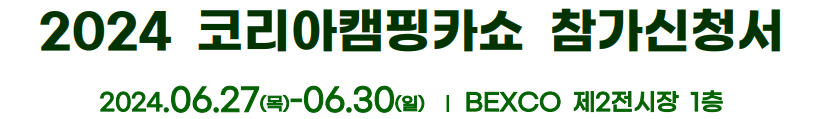 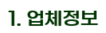 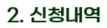 ※ 참가비 납부기한 : 인보이스 발행일로부터 7일 이내 전액 납부(납부처 : KB국민은행 848801-00-133271 (사)한국레저자동차산업협회)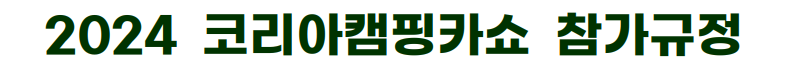 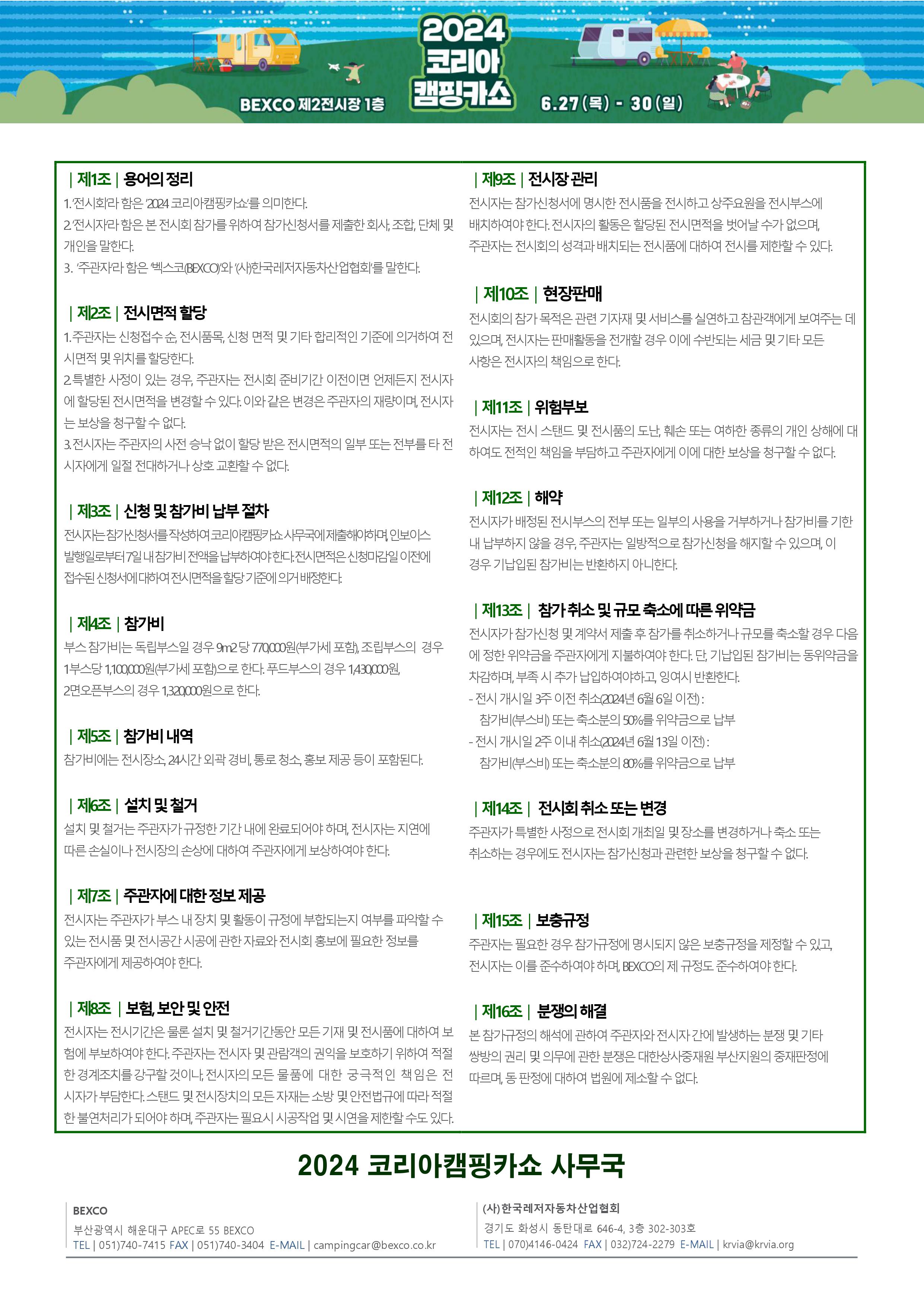 회사명회사명(국문)(국문)(국문)회사명회사명(영문)(영문)(영문)사업자등록번호사업자등록번호대표자주     소주     소(우.        )(우.        )(우.        )대표전화대표전화홈페이지담당자성  명부서/직위담당자전  화휴대폰담당자이메일전시품목전시품목구   분구   분단가(부가세별도)수    량수    량금    액조립부스기 본 부 스1,000,000 원부스조립부스푸드부스형1,300,000 원부스조립부스2면오픈부스1,200,000 원부스독립부스독립부스700,000 원부스전기(주간)단상220V(60Hz)70,000 원kW전기(주간)24시간80,000 원kW인터넷인터넷100,000 원회선합     계합     계합     계합     계합     계당사는 2024 코리아캠핑카쇼 참가규정을 준수하며, 위와 같이 참가신청서를 제출합니다.2024년      월       일회사명 :  대표자 :                      (인)